Муниципальное бюджетное общеобразовательное учреждение «Центр образования № 49» г.Твери (Бульвар Гусева, д.42)20.11.2020 года состоялось второе занятие постоянно действующего семинара  « Применение коррекционно-развивающих технологий в системе  работы образовательной организации с детьми ОВЗ» для учителей –логопедов, учителей начальных классов, учителей – предметниковГусейнова Г.Г., учитель начальных классов МБОУ «ЦО № 49» выступила с сообщением на тему: «Особенности организации общественно-полезной деятельности младших школьников с ОВЗ».      2.   Круглый стол на тему: «Приёмы и способы организации общественно-полезной деятельности младших школьников с ОВЗ». Выступления вызвали большой интерес у присутствующих и получили высокие оценки участников семинара. 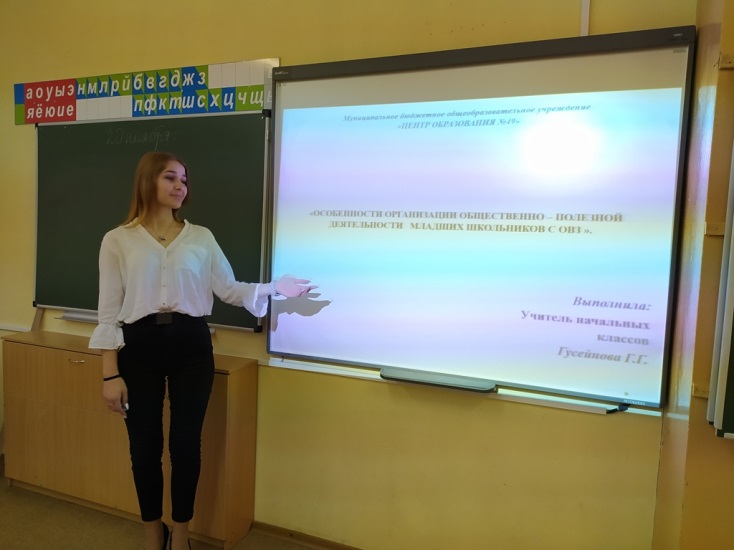 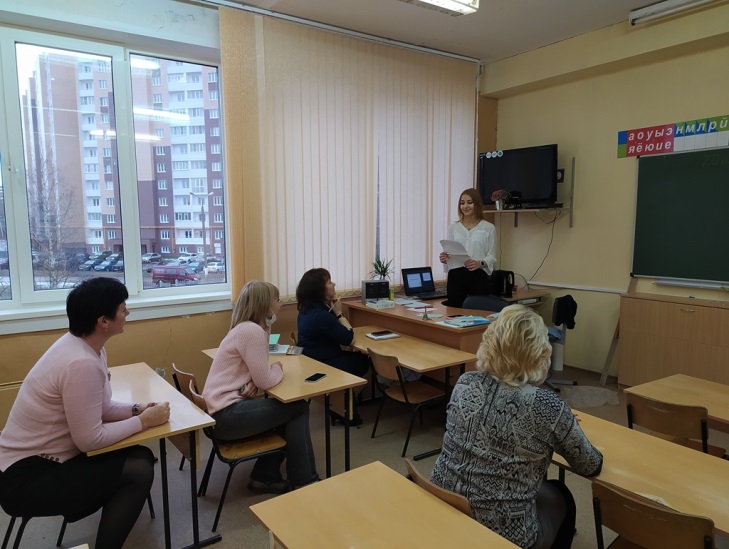 